Sample Submission FormSEK Customer # (if known) ____________Name: ________________________________ Company: _____________________________ Address: _______________________________City/ST/Zip: _____________________________Phone: _________________________________Fax: ___________________________________Email: _________________________________Check appropriate test(s) and write animal # on tube and form .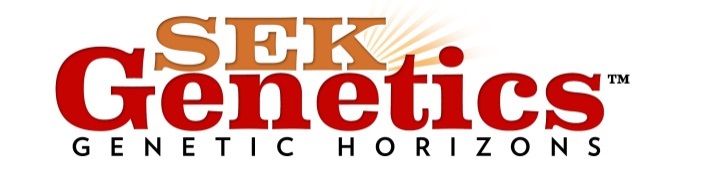 9525 70th Road -Galesburg, KS - 66740    Report by:    Phone: ____   Fax: ____ Email: ____    Mail: ____Payment is due at the time of testingCheck Number: ________ Amount:_______**Credit Card Number: _______________________________CVV Code: _______Exp. Date: ___________**Please note if name or billing address does not match credit card  *Blood sample on animal over 3 months of age for BVD testingRefrigerate samples until shippedBiopryn is started at 2:00 pm T, W, ThUse new sheet per test unless same animalsAll other tests are started at 9:00 amMail and UPS does not arrive until 11:30 so samples should be in-house the day before- Recommend 2-3 day priority No form = $.25 charge per tube DPB=DAYS POST BRED              Friend us on facebook! 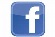       Lab use - Hemolyzed?:        _______  YesPhone: 1-620-763-2211     Fax: 1-620-763-2231    Email: traci@sekgenetics.com     Website: www.sekgenetics.comTube         #Animal Tag #Days BredTube #Animal Tag #Days Bred1172183194205216227238249251026112712281329143015311632Tube #Animal Tag #Days BredTube #Animal Tag #Days Bred33673468356936703771387239734074417542764377447845794680478148824983508451855286538754885589569057915892599360946195629663976498659966100